ΜΕΙΖΟΝ ΠΡΟΓΡΑΜΜΑ ΕΠΙΜΟΡΦΩΣΗΣ ΕΚΠΑΙΔΕΥΤΙΚΩΝ www.epimorfosi.edu.gr ΕΝΤΥΠΟ ΥΠΟΒΟΛΗΣ  ΚΑΛΩΝ ΠΡΑΚΤΙΚΩΝ ΔΙΔΑΣΚΑΛΙΑΣ (Σχέδια Μαθήματος, Εκπαιδευτικά Σενάρια)Η παρούσα πρόταση υποβάλλεται σύμφωνα με την υπ. αριθμ. 3614/08-09-2010  Πρόσκληση και υπό τους όρους που αναφέρονται εκεί.*Για πρακτικούς λόγους,  η χρήση του αρσενικού γραμματικού γένους θεωρείται ότι συμπεριλαμβάνει και το θηλυκό.ΗΜΕΡΟΜΗΝΙΑ: ……8-11-2010…………………..ΥΠΟΓΡΑΦΗ ΤΟΥ ΔΗΜΙΟΥΡΓΟΥ: ……Γεωργιάδης Μιχαήλ……………………………….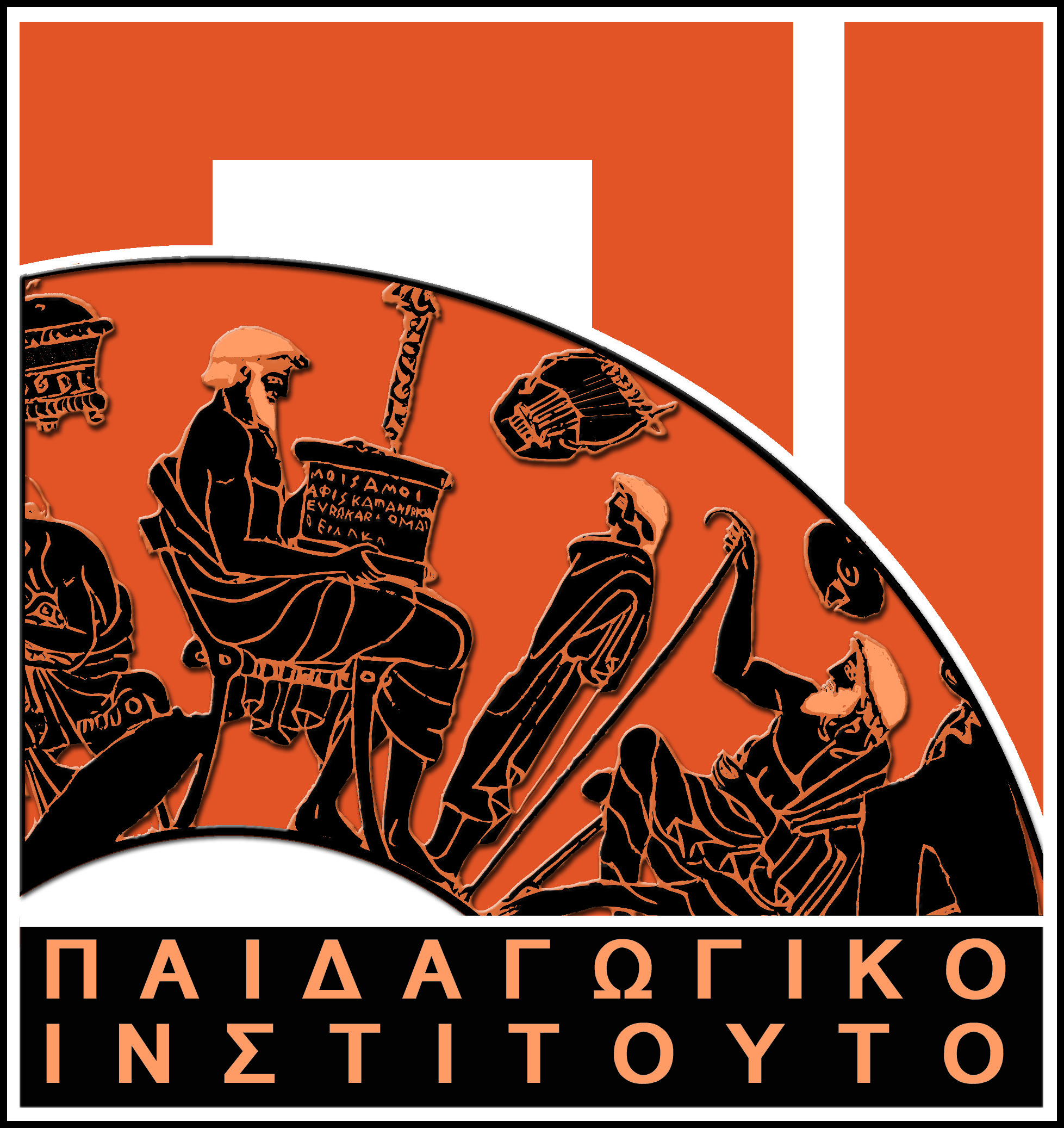 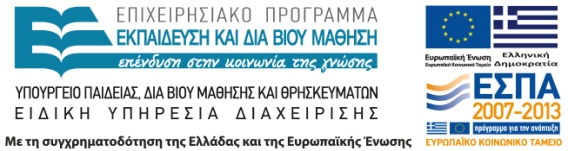 ΕΣΠΑ 2007-13\Ε.Π. Ε&ΔΒΜ\Α.Π. 1-2-3«Μείζον Πρόγραμμα Επιμόρφωσης Εκπαιδευτικών στις 8 Π.Σ., 3 Π.Σ.Εξ., 2 Π.Σ.Εισ.»Με συγχρηματοδότηση της Ελλάδας και της Ευρωπαϊκής Ένωσης (Ε. Κ. Τ.)ΤΑΥΤΟΤΗΤΑ ΔΙΔΑΚΤΙΚΗΣ ΠΡΑΚΤΙΚΗΣΤΑΥΤΟΤΗΤΑ ΔΙΔΑΚΤΙΚΗΣ ΠΡΑΚΤΙΚΗΣ1.1 Τίτλος Διδακτικής ΠρακτικήςΣΕΝΑΡΙΟ ΔΙΔΑΣΚΑΛΙΑΣ ΤΗΣ ΑΡΧΑΙΑΣ ΕΛΛΗΝΙΚΗΣ ΓΛΩΣΣΑΣ  ΓΙΑ ΤΗ ΔΙΔΑΣΚΑΛΙΑ ΤΗΣ ΚΑΤΗΓΟΡΗΜΑΤΙΚΗΣ ΜΕΤΟΧΗΣ (ΚΜ)…………………………………………………………………………………………………1.1 Τίτλος Διδακτικής ΠρακτικήςΣΕΝΑΡΙΟ ΔΙΔΑΣΚΑΛΙΑΣ ΤΗΣ ΑΡΧΑΙΑΣ ΕΛΛΗΝΙΚΗΣ ΓΛΩΣΣΑΣ  ΓΙΑ ΤΗ ΔΙΔΑΣΚΑΛΙΑ ΤΗΣ ΚΑΤΗΓΟΡΗΜΑΤΙΚΗΣ ΜΕΤΟΧΗΣ (ΚΜ)…………………………………………………………………………………………………1.2 Δημιουργός/-οιΟνοματεπώνυμο:…Γεωργιάδης Μιχαήλ……………………………………………………………………… Πατρώνυμο: ……Ιωάννης…………………………………………………………………………. Ιδιότητα:   Εκπαιδευτικός      Σχολικός Σύμβουλος         Στέλεχος  Διοίκησης Στοιχεία Οργανικής Θέσης: …Πειραματικό Γυμνάσιο Πανεπιστημίου Μακεδονίας………………………………………………………….Ταχυδρομική Διεύθυνση: …Ύδρας 7, Πανόραμα Θεσσαλονίκης, ΤΚ 55236………………………………………………………….E-mail: ……mixalisg@otenet.gr…………………………………………………………………………………Δικτυακός τόπος / blog: ………………………………………………………………...Η συγκεκριμένη Διδακτική Πρακτική έχει αναπτυχθεί στο πλαίσιο κάποιου εκπαιδευτικού προγράμματος;    ΝΑΙ            ΟΧΙ Αν ναι, να αναφέρετε την ονομασία του: ………………………………………………..Ιστοσελίδα / blog: …………………………………………………………………………..1.2 Δημιουργός/-οιΟνοματεπώνυμο:…Γεωργιάδης Μιχαήλ……………………………………………………………………… Πατρώνυμο: ……Ιωάννης…………………………………………………………………………. Ιδιότητα:   Εκπαιδευτικός      Σχολικός Σύμβουλος         Στέλεχος  Διοίκησης Στοιχεία Οργανικής Θέσης: …Πειραματικό Γυμνάσιο Πανεπιστημίου Μακεδονίας………………………………………………………….Ταχυδρομική Διεύθυνση: …Ύδρας 7, Πανόραμα Θεσσαλονίκης, ΤΚ 55236………………………………………………………….E-mail: ……mixalisg@otenet.gr…………………………………………………………………………………Δικτυακός τόπος / blog: ………………………………………………………………...Η συγκεκριμένη Διδακτική Πρακτική έχει αναπτυχθεί στο πλαίσιο κάποιου εκπαιδευτικού προγράμματος;    ΝΑΙ            ΟΧΙ Αν ναι, να αναφέρετε την ονομασία του: ………………………………………………..Ιστοσελίδα / blog: …………………………………………………………………………..1.3 Εμπλεκόμενες γνωστικές περιοχέςΓνωστικό/-ά αντικείμενο/-α της Διδακτικής Πρακτικής:  Aρχαία Ελληνική Γλώσσα Γυμνασίου……………………………………………………………………………….Ιδιαίτερη Περιοχή του γνωστικού αντικειμένου .Διδασκαλία Κατηγορηματικής Μετοχής……………………………………………………………………………………………..Συμβατότητα με το ΑΠΣ & το ΔΕΠΠΣ. ΔΕΠΠΣ της Αρχαίας Ελληνικής Γλώσσας και Γραμματείας, τάξη Β΄, Κατηγορηματική Μετοχή της ΑΕΓ με προεκτάσεις στην ΝΕΓ και στην Πληροφορική…………………………………………………………………………………………….1.3 Εμπλεκόμενες γνωστικές περιοχέςΓνωστικό/-ά αντικείμενο/-α της Διδακτικής Πρακτικής:  Aρχαία Ελληνική Γλώσσα Γυμνασίου……………………………………………………………………………….Ιδιαίτερη Περιοχή του γνωστικού αντικειμένου .Διδασκαλία Κατηγορηματικής Μετοχής……………………………………………………………………………………………..Συμβατότητα με το ΑΠΣ & το ΔΕΠΠΣ. ΔΕΠΠΣ της Αρχαίας Ελληνικής Γλώσσας και Γραμματείας, τάξη Β΄, Κατηγορηματική Μετοχή της ΑΕΓ με προεκτάσεις στην ΝΕΓ και στην Πληροφορική…………………………………………………………………………………………….1.4 Βαθμίδα Εκπαίδευσης / Τάξεις στις οποίες το εφαρμόσατεΒαθμίδα εκπαίδευσης στην οποία αφορά η Διδακτική Πρακτική:Πρωτοβάθμια                                          Δευτεροβάθμια Τάξη ή τάξεις στις οποίες το εφαρμόσατε …Β Γυμνασίου Πειραματικού Γυμνασίου Πανεπιστημίου Μακεδονίας………………………………………..Υπήρξε συνεργασία τάξεων του ίδιου σχολείου ή συνεργασία τάξεων διαφορετικών σχολείων;   ΝΑΙ                   ΟΧΙ   Αν ναι, να αναφερθούν τα συνεργαζόμενα σχολεία/τάξεις.………………………………………………………………………………………………..………………………………………………………………………………………………1.4 Βαθμίδα Εκπαίδευσης / Τάξεις στις οποίες το εφαρμόσατεΒαθμίδα εκπαίδευσης στην οποία αφορά η Διδακτική Πρακτική:Πρωτοβάθμια                                          Δευτεροβάθμια Τάξη ή τάξεις στις οποίες το εφαρμόσατε …Β Γυμνασίου Πειραματικού Γυμνασίου Πανεπιστημίου Μακεδονίας………………………………………..Υπήρξε συνεργασία τάξεων του ίδιου σχολείου ή συνεργασία τάξεων διαφορετικών σχολείων;   ΝΑΙ                   ΟΧΙ   Αν ναι, να αναφερθούν τα συνεργαζόμενα σχολεία/τάξεις.………………………………………………………………………………………………..………………………………………………………………………………………………1.5 Είδος Διδακτικής ΠρακτικήςΣημειώστε αυτό / αυτά  που κρίνετε ότι ανταποκρίνονται καλύτερα στην πρότασή σας:Σχέδιο Μαθήματος (σχέδιο για διδασκαλία  ή λιγότερο ή διδακτικό δίωρο).Ακολουθία Σχεδίων Μαθήματος με μεγαλύτερη διάρκεια (Σενάριο Διδασκαλίας).                                                                                                Ολοκληρωμένη παιδαγωγική δραστηριότητα στη σχολική τάξη.Επιτυχημένο project που υλοποιήθηκε στη διάρκεια του σχολικού έτους. Λειτουργικός τρόπος υπέρβασης των δυσκολιών του αναλυτικού προγράμματος.                                                                                          Εκπαιδευτικό υλικό που χρησιμοποιήθηκε σε κάποιο διδακτικό αντικείμενο ή σε κάποια δράση.Επιτυχημένο παράδειγμα συνεργατικής διδασκαλίας στο σχολείο.             Αποδοτική περίπτωση ευρύτερης συνεργασίας μεταξύ συναδέλφων.Πρακτική λειτουργικής συνεργασίας με τους γονείς / κηδεμόνες των μαθητών ή την τοπική κοινωνία.Πρακτική αποδοτικής αντιμετώπισης και διαχείρισης προβληματικών καταστάσεων και κρίσεων στο σχολείο ή στην τάξη.Καλές Πρακτικές με την αξιοποίηση των νέων τεχνολογιών ή την εφαρμογή σύγχρονων μεθόδων διδασκαλίας (συνεργασία με άλλες τάξεις / με άλλα σχολεία).Άλλο ……………………………………………………………………....……………………………………………………………………..............……………………………………………………………………..............1.5 Είδος Διδακτικής ΠρακτικήςΣημειώστε αυτό / αυτά  που κρίνετε ότι ανταποκρίνονται καλύτερα στην πρότασή σας:Σχέδιο Μαθήματος (σχέδιο για διδασκαλία  ή λιγότερο ή διδακτικό δίωρο).Ακολουθία Σχεδίων Μαθήματος με μεγαλύτερη διάρκεια (Σενάριο Διδασκαλίας).                                                                                                Ολοκληρωμένη παιδαγωγική δραστηριότητα στη σχολική τάξη.Επιτυχημένο project που υλοποιήθηκε στη διάρκεια του σχολικού έτους. Λειτουργικός τρόπος υπέρβασης των δυσκολιών του αναλυτικού προγράμματος.                                                                                          Εκπαιδευτικό υλικό που χρησιμοποιήθηκε σε κάποιο διδακτικό αντικείμενο ή σε κάποια δράση.Επιτυχημένο παράδειγμα συνεργατικής διδασκαλίας στο σχολείο.             Αποδοτική περίπτωση ευρύτερης συνεργασίας μεταξύ συναδέλφων.Πρακτική λειτουργικής συνεργασίας με τους γονείς / κηδεμόνες των μαθητών ή την τοπική κοινωνία.Πρακτική αποδοτικής αντιμετώπισης και διαχείρισης προβληματικών καταστάσεων και κρίσεων στο σχολείο ή στην τάξη.Καλές Πρακτικές με την αξιοποίηση των νέων τεχνολογιών ή την εφαρμογή σύγχρονων μεθόδων διδασκαλίας (συνεργασία με άλλες τάξεις / με άλλα σχολεία).Άλλο ……………………………………………………………………....……………………………………………………………………..............……………………………………………………………………..............1.6 Σκοπός & Στόχοι της Διδακτικής ΠρακτικήςΟι διδακτικές πρακτικές είναι στοχοκεντρικές. Ο γενικός σκοπός της διδακτικής πρακτικής και οι επιμέρους στόχοι εξαρτώνται από τη θεωρητική προσέγγιση που υποστηρίζει ο κάθε εκπαιδευτικός και την προσωπική του θεωρία για τη διδασκαλία και τη μάθηση. Αυτοί είναι που καθορίζουν τον τύπο των δραστηριοτήτων που θα ακολουθήσουν και το περιεχόμενό τους.Γενικός Σκοπός……Να κατανοήσουν οι μαθητές τη λειτουργία της Κ Μ, ώστε να την αναγνωρίζουν στα κείμενα της ΑΕΓ ……………………………………………………………………….…………………………………………………………………………………………………Επιμέρους Στόχοι ως προς το γνωστικό αντικείμενο και ως προς τη μαθησιακή διαδικασία. …1. να προσδιορίσουν οι μαθητές τα χαρακτηριστικά της Κ.Μ., αξιοποιώντας τη γνώση της Νέας Ελληνικής και χρησιμοποιώντας το υλικό του ανοικτού λογισμικού της «Πύλης για τη Ελληνική Γλώσσα», 2. να κατανοήσουν οι μαθητές το ρόλο της Κ.Μ. σε αυθεντικά συμφραζόμενα  αρχαίου ελληνικού λόγου, ώστε να είναι εις θέση να την αναγνωρίζουν μέσα σε αυτά,να λειτουργήσουν διερευνητικά και να καταστούν παραγωγοί της γνώσης, εργαζόμενοι στο πλαίσιο μαθητικών ομάδων,να εξοικειωθούν με τη χρήση του επεξεργαστή κειμένου και τα περιβάλλοντα κοινωνικής δικτύωσης, όπως το ιστολόγιο, ώστε να καταστούν κοινότητα μάθησης.  ……………………………………………………………………………………..………………………………………………………………………………………………..Σημειώστε αν  αξιοποιούνται εκπαιδευτικά λογισμικά και υπηρεσίες των Τεχνολογιών της Πληροφορίας και … Η χρήση των ΤΠΕ στην συγκεκριμένη ενότητα εξυπηρετεί την ανάπτυξη της αυτενέργειας του μαθητή και διασφαλίζει την πρόσβαση σε ένα ανοικτού τύπου λογισμικό.  Η επεξεργασία, βεβαίως, του υλικού που βρίσκεται σε αυτό το λογισμικό  γίνεται με δομημένο τρόπο (με την υποστήριξη του εκπαιδευτικού) και στο πλαίσιο ενός οργανωμένου εκπαιδευτικού περιβάλλοντος (εργαστήριο Πληροφορικής), ώστε να προωθούνται οι μαθησιακοί σκοποί του Αναλυτικού Προγράμματος. Είναι όμως η χρήση των ΤΠΕ πρόσφορη και στο πλαίσιο της ομαδοσυνεργατικής μορφής μάθησης, δηλαδή της μάθησης ως προϊόντος κοινωνικής εμπειρίας. Γενικότερα, η δυνατότητα πρόσβασης σε περιβάλλοντα, όπως αυτά που προσφέρουν οι ΤΠΕ και τα οποία ευνοούν τις εναλλακτικές προσεγγίσεις,  καθώς και  η ανάπτυξη της αυτενέργειας του μαθητή αποτελούν βασικές προϋποθέσεις για τη διερευνητική-ανακαλυπτική μάθηση. Απώτερος σκοπός είναι οι δεξιότητες στις ΤΠΕ, με τις οποίες ο μαθητής θα εξοικειωθεί περαιτέρω στο πλαίσιο αυτού του μαθήματος, να αξιοποιηθούν  και σε άλλες ενότητες του μαθήματος της ΑΕΓ, ώστε οι ΤΠΕ (επεξεργαστής κειμένου, ιστολόγιο) να καταστούν οργανικό στοιχείο στη διδασκαλία του μαθήματος της ΑΕΓ σε ένα διαθεματικό πλαίσιο.…………………………………………………………………………………………1.6 Σκοπός & Στόχοι της Διδακτικής ΠρακτικήςΟι διδακτικές πρακτικές είναι στοχοκεντρικές. Ο γενικός σκοπός της διδακτικής πρακτικής και οι επιμέρους στόχοι εξαρτώνται από τη θεωρητική προσέγγιση που υποστηρίζει ο κάθε εκπαιδευτικός και την προσωπική του θεωρία για τη διδασκαλία και τη μάθηση. Αυτοί είναι που καθορίζουν τον τύπο των δραστηριοτήτων που θα ακολουθήσουν και το περιεχόμενό τους.Γενικός Σκοπός……Να κατανοήσουν οι μαθητές τη λειτουργία της Κ Μ, ώστε να την αναγνωρίζουν στα κείμενα της ΑΕΓ ……………………………………………………………………….…………………………………………………………………………………………………Επιμέρους Στόχοι ως προς το γνωστικό αντικείμενο και ως προς τη μαθησιακή διαδικασία. …1. να προσδιορίσουν οι μαθητές τα χαρακτηριστικά της Κ.Μ., αξιοποιώντας τη γνώση της Νέας Ελληνικής και χρησιμοποιώντας το υλικό του ανοικτού λογισμικού της «Πύλης για τη Ελληνική Γλώσσα», 2. να κατανοήσουν οι μαθητές το ρόλο της Κ.Μ. σε αυθεντικά συμφραζόμενα  αρχαίου ελληνικού λόγου, ώστε να είναι εις θέση να την αναγνωρίζουν μέσα σε αυτά,να λειτουργήσουν διερευνητικά και να καταστούν παραγωγοί της γνώσης, εργαζόμενοι στο πλαίσιο μαθητικών ομάδων,να εξοικειωθούν με τη χρήση του επεξεργαστή κειμένου και τα περιβάλλοντα κοινωνικής δικτύωσης, όπως το ιστολόγιο, ώστε να καταστούν κοινότητα μάθησης.  ……………………………………………………………………………………..………………………………………………………………………………………………..Σημειώστε αν  αξιοποιούνται εκπαιδευτικά λογισμικά και υπηρεσίες των Τεχνολογιών της Πληροφορίας και … Η χρήση των ΤΠΕ στην συγκεκριμένη ενότητα εξυπηρετεί την ανάπτυξη της αυτενέργειας του μαθητή και διασφαλίζει την πρόσβαση σε ένα ανοικτού τύπου λογισμικό.  Η επεξεργασία, βεβαίως, του υλικού που βρίσκεται σε αυτό το λογισμικό  γίνεται με δομημένο τρόπο (με την υποστήριξη του εκπαιδευτικού) και στο πλαίσιο ενός οργανωμένου εκπαιδευτικού περιβάλλοντος (εργαστήριο Πληροφορικής), ώστε να προωθούνται οι μαθησιακοί σκοποί του Αναλυτικού Προγράμματος. Είναι όμως η χρήση των ΤΠΕ πρόσφορη και στο πλαίσιο της ομαδοσυνεργατικής μορφής μάθησης, δηλαδή της μάθησης ως προϊόντος κοινωνικής εμπειρίας. Γενικότερα, η δυνατότητα πρόσβασης σε περιβάλλοντα, όπως αυτά που προσφέρουν οι ΤΠΕ και τα οποία ευνοούν τις εναλλακτικές προσεγγίσεις,  καθώς και  η ανάπτυξη της αυτενέργειας του μαθητή αποτελούν βασικές προϋποθέσεις για τη διερευνητική-ανακαλυπτική μάθηση. Απώτερος σκοπός είναι οι δεξιότητες στις ΤΠΕ, με τις οποίες ο μαθητής θα εξοικειωθεί περαιτέρω στο πλαίσιο αυτού του μαθήματος, να αξιοποιηθούν  και σε άλλες ενότητες του μαθήματος της ΑΕΓ, ώστε οι ΤΠΕ (επεξεργαστής κειμένου, ιστολόγιο) να καταστούν οργανικό στοιχείο στη διδασκαλία του μαθήματος της ΑΕΓ σε ένα διαθεματικό πλαίσιο.…………………………………………………………………………………………1.7 Εκτιμώμενη διάρκειαΥπολογίζεται ο χρόνος που θα διαρκέσει η Διδακτική Πρακτική σε σχέση με τις εκπαιδευτικές ανάγκες των μαθητών, των εκπαιδευτικών, το ΑΠΣ και το συνολικό πρόγραμμα του σχολείου.     Συνήθως περιλαμβάνει τις παρακάτω πληροφορίες:Ώρα έναρξης: Προαπαιτείται  η γνωριμία των μαθητών με τον ιστότοπο του Κέντρου Ελληνικής Γλώσσας………………………………………………………………………………………Διάρκεια…Η εφαρμογή του Εκπαιδευτικού Σεναρίου μπορεί να καλυφθεί σε τέσσερις (4) διδακτικές ώρες ………………………………………………………………………………………Συχνότητα: Οι τέσσερις ώρες γίνονται διαδοχικά μέσα στο χρονικό διάστημα δύο εβδομάδων…………………………………………………………………………………………1.7 Εκτιμώμενη διάρκειαΥπολογίζεται ο χρόνος που θα διαρκέσει η Διδακτική Πρακτική σε σχέση με τις εκπαιδευτικές ανάγκες των μαθητών, των εκπαιδευτικών, το ΑΠΣ και το συνολικό πρόγραμμα του σχολείου.     Συνήθως περιλαμβάνει τις παρακάτω πληροφορίες:Ώρα έναρξης: Προαπαιτείται  η γνωριμία των μαθητών με τον ιστότοπο του Κέντρου Ελληνικής Γλώσσας………………………………………………………………………………………Διάρκεια…Η εφαρμογή του Εκπαιδευτικού Σεναρίου μπορεί να καλυφθεί σε τέσσερις (4) διδακτικές ώρες ………………………………………………………………………………………Συχνότητα: Οι τέσσερις ώρες γίνονται διαδοχικά μέσα στο χρονικό διάστημα δύο εβδομάδων…………………………………………………………………………………………ΑΝΑΠΤΥΞΗ ΤΗΣ ΔΙΔΑΚΤΙΚΗΣ ΠΡΑΚΤΙΚΗΣΑΝΑΠΤΥΞΗ ΤΗΣ ΔΙΔΑΚΤΙΚΗΣ ΠΡΑΚΤΙΚΗΣ2.1 Γενική Περιγραφή Διδακτικής Πρακτικής  Το θέμα που απασχόλησε την σχολική τάξη και το οποίο τέθηκε από τον εκπαιδευτικό αφορά τη χρήση της ΚΜ  στον αρχαίο ελληνικό λόγο. Οι μαθητές χωρίσθηκαν σε ομάδες των 5, χωρίς να έχει τεθεί κάποιο κριτήριο για την κατανομή τους σε αυτές, εφόσον όλοι τους ανεξαιρέτως διαθέτουν βασικές γνώσεις ΤΠΕ. Στην κάθε ομάδα αντιστοιχούν δύο υπολογιστές και στα μέλη της κάθε ομάδας ανατέθηκαν ειδικοί ρόλοι: ένας συντονιστής, ένας γραμματέας (που κρατάει πρακτικά), ένας που ανακοινώνει τα αποτελέσματα στην ολομέλεια και δύο χειριστές υπολογιστή, ένας για κάθε υπολογιστή.Στην κάθε ομάδα παραδίδεται Φύλλο Εργασίας (παρατίθεται στο τέλος του σεναρίου). Οι μαθητές, σύμφωνα με το Φύλλο Εργασίας, μεταβαίνουν στη διεύθυνση:  http://www.greek-language.gr/greekLang/index.html. και  επιλέγουν την ενότητα ΑΡΧΑΙΑ ΕΛΛΗΝΙΚΗ ΓΛΩΣΣΑ και την υποενότητα ΕΡΓΑΛΕΙΑ. Στη συνέχεια επιλέγουν το σύνδεσμο ΑΡΧΕΣ ΣΥΝΤΑΞΗΣ, μεταβαίνουν στο σχετικό με την ΚΜ κεφάλαιο και η κάθε ομάδα αντιγράφει τα παραδείγματα που αντιστοιχούν σε μια μόνο από τις περιπτώσεις των κατηγοριών ρήματος από όπου εξαρτάται ΚΜ και τα επικολλούν στην επιφάνεια εργασίας σε ένα ιδιαίτερο φάκελο. Ακολούθως, καλούνται να υπογραμμίσουν με ένα έντονο χρώμα το ρήμα της πρότασης, με άλλο χρώμα την ΚΜ και τον τρόπο που μεταφράζεται η ΚΜ  στη ΝΕ (Δίπλα σε κάθε παράδειγμα υπάρχει μετάφραση, κάτι που ήδη γνωρίζουν οι μαθητές από την δραστηριότητα εξοικείωσης που έχει προηγηθεί).… Κατά τη δεύτερη ώρα της εφαρμογής του σεναρίου,  η κάθε ομάδα διαμορφώνει έναν πίνακα με τέσσερις στήλες  και δύο σειρές, ο οποίος συμπληρώνεται με τα ζητούμενα στοιχεία για την ΚΜ: εξάρτηση από ρήμα ή ρηματικό τύπο, συντακτικός ρόλος, σχέση με όρους της πρότασης και τρόπος που μεταφράζεται η ΚΜ στη ΝΕ. Οι μαθητές για την πραγματοποίηση της εργασίας αυτής στηρίχθηκαν στη μετάφραση η οποία τους δίνεται από τους συντάκτες του λογισμικού της Πύλης.Τέλος, η κάθε ομάδα καλείται, επιλέγοντας και πάλι το σύνδεσμο ΑΡΧΕΣ ΣΥΝΤΑΞΗΣ να μεταβεί στην θεωρία για την ΚΜ, να συγκρίνει τα δεδομένα της θεωρίας με το δικό της αποτέλεσμα, να ανατροφοδοτηθεί και αν χρειαστεί να διορθώσει το αποτέλεσμα αυτό. Το τελικό αποτέλεσμα της κάθε ομάδας ανακοινώνεται στην ολομέλεια, όπου συζητείται με τη συνδρομή του εκπαιδευτικού.Κατά την 3η ώρα, κατασκευάζεται ένα ιστολόγιο από τους μαθητές, σε συνεργασία μεταξύ τους, στo www.wordpress.com. H διεύθυνση του ιστολογίου είναι:arxaiablog.wordpress.com και κάθε ομάδα αναρτά το τελικό προϊόν της εργασίας της. Εκεί διαμορφώνεται ένας συνολικός πίνακας όπου περιέχεται το τελικό προϊόν της εργασίας της τάξης:ΠΙΝΑΚΑΣ ΓΙΑ ΤΗΝ ΚΑΤΗΓΟΡΗΜΑΤΙΚΗ ΜΕΤΟΧΉ (έχει αναρτηθεί στο ιστολόγιο)ΜΕΤΑΦΡΑΣΗ: ότι, να, πουΟ πίνακας βρίσκεται στην επιλογή ΣΥΝΤΑΚΤΙΚΟ του ενλόγω ιστολογίου, Να σημειωθεί ότι πίνακας είναι ελλιπής, γιατί θα χρειαζόταν περισσότερος χρόνος για την ολοκλήρωσή του. Ο χρόνος περιορίστηκε σημαντικά από την χρονοβόρα διαδικασία που απαιτήθηκε για την πρόσβαση στο διαδίκτυο.Απώτερος στόχος είναι να διαμορφωθεί συνεργατικά από τους μαθητές με τη συμμετοχή και υποστήριξη του εκπαιδευτικού το ιστολόγιο, ώστε να καταστεί χώρος,  όπου θα αναρτάται κάθε εργασία των μαθητών που θα παραχθεί στο μάθημα της ΑΕΓ, καθώς και ό, τι ενδιαφέρον υπάρχει στο διαδίκτυο για την ΑΕΓ και τον αρχαίο ελληνικό πολιτισμό. Σκοπός μακροπρόθεσμος είναι η συνεισφορά αυτού του ιστολογίου στην αρχαιογνωσία και στη γλωσσική κατάρτιση των μαθητών.Το μαθησιακό αποτέλεσμα ελέγχθηκε μέσα από την αυτοαξιολόγηση της ομάδας, ενώ η ατομική προσπάθεια και συμβολή του κάθε μαθητή στο αποτέλεσμα της ομαδικής εργασίας αξιολογήθηκε μέσα από την παρατήρηση του εκπαιδευτικού κάθε ομάδας χωριστά (Βλ. Αξιολόγηση).……………………………………………………………………………………………..  ………………………………………………………………………………………………..2.1 Γενική Περιγραφή Διδακτικής Πρακτικής  Το θέμα που απασχόλησε την σχολική τάξη και το οποίο τέθηκε από τον εκπαιδευτικό αφορά τη χρήση της ΚΜ  στον αρχαίο ελληνικό λόγο. Οι μαθητές χωρίσθηκαν σε ομάδες των 5, χωρίς να έχει τεθεί κάποιο κριτήριο για την κατανομή τους σε αυτές, εφόσον όλοι τους ανεξαιρέτως διαθέτουν βασικές γνώσεις ΤΠΕ. Στην κάθε ομάδα αντιστοιχούν δύο υπολογιστές και στα μέλη της κάθε ομάδας ανατέθηκαν ειδικοί ρόλοι: ένας συντονιστής, ένας γραμματέας (που κρατάει πρακτικά), ένας που ανακοινώνει τα αποτελέσματα στην ολομέλεια και δύο χειριστές υπολογιστή, ένας για κάθε υπολογιστή.Στην κάθε ομάδα παραδίδεται Φύλλο Εργασίας (παρατίθεται στο τέλος του σεναρίου). Οι μαθητές, σύμφωνα με το Φύλλο Εργασίας, μεταβαίνουν στη διεύθυνση:  http://www.greek-language.gr/greekLang/index.html. και  επιλέγουν την ενότητα ΑΡΧΑΙΑ ΕΛΛΗΝΙΚΗ ΓΛΩΣΣΑ και την υποενότητα ΕΡΓΑΛΕΙΑ. Στη συνέχεια επιλέγουν το σύνδεσμο ΑΡΧΕΣ ΣΥΝΤΑΞΗΣ, μεταβαίνουν στο σχετικό με την ΚΜ κεφάλαιο και η κάθε ομάδα αντιγράφει τα παραδείγματα που αντιστοιχούν σε μια μόνο από τις περιπτώσεις των κατηγοριών ρήματος από όπου εξαρτάται ΚΜ και τα επικολλούν στην επιφάνεια εργασίας σε ένα ιδιαίτερο φάκελο. Ακολούθως, καλούνται να υπογραμμίσουν με ένα έντονο χρώμα το ρήμα της πρότασης, με άλλο χρώμα την ΚΜ και τον τρόπο που μεταφράζεται η ΚΜ  στη ΝΕ (Δίπλα σε κάθε παράδειγμα υπάρχει μετάφραση, κάτι που ήδη γνωρίζουν οι μαθητές από την δραστηριότητα εξοικείωσης που έχει προηγηθεί).… Κατά τη δεύτερη ώρα της εφαρμογής του σεναρίου,  η κάθε ομάδα διαμορφώνει έναν πίνακα με τέσσερις στήλες  και δύο σειρές, ο οποίος συμπληρώνεται με τα ζητούμενα στοιχεία για την ΚΜ: εξάρτηση από ρήμα ή ρηματικό τύπο, συντακτικός ρόλος, σχέση με όρους της πρότασης και τρόπος που μεταφράζεται η ΚΜ στη ΝΕ. Οι μαθητές για την πραγματοποίηση της εργασίας αυτής στηρίχθηκαν στη μετάφραση η οποία τους δίνεται από τους συντάκτες του λογισμικού της Πύλης.Τέλος, η κάθε ομάδα καλείται, επιλέγοντας και πάλι το σύνδεσμο ΑΡΧΕΣ ΣΥΝΤΑΞΗΣ να μεταβεί στην θεωρία για την ΚΜ, να συγκρίνει τα δεδομένα της θεωρίας με το δικό της αποτέλεσμα, να ανατροφοδοτηθεί και αν χρειαστεί να διορθώσει το αποτέλεσμα αυτό. Το τελικό αποτέλεσμα της κάθε ομάδας ανακοινώνεται στην ολομέλεια, όπου συζητείται με τη συνδρομή του εκπαιδευτικού.Κατά την 3η ώρα, κατασκευάζεται ένα ιστολόγιο από τους μαθητές, σε συνεργασία μεταξύ τους, στo www.wordpress.com. H διεύθυνση του ιστολογίου είναι:arxaiablog.wordpress.com και κάθε ομάδα αναρτά το τελικό προϊόν της εργασίας της. Εκεί διαμορφώνεται ένας συνολικός πίνακας όπου περιέχεται το τελικό προϊόν της εργασίας της τάξης:ΠΙΝΑΚΑΣ ΓΙΑ ΤΗΝ ΚΑΤΗΓΟΡΗΜΑΤΙΚΗ ΜΕΤΟΧΉ (έχει αναρτηθεί στο ιστολόγιο)ΜΕΤΑΦΡΑΣΗ: ότι, να, πουΟ πίνακας βρίσκεται στην επιλογή ΣΥΝΤΑΚΤΙΚΟ του ενλόγω ιστολογίου, Να σημειωθεί ότι πίνακας είναι ελλιπής, γιατί θα χρειαζόταν περισσότερος χρόνος για την ολοκλήρωσή του. Ο χρόνος περιορίστηκε σημαντικά από την χρονοβόρα διαδικασία που απαιτήθηκε για την πρόσβαση στο διαδίκτυο.Απώτερος στόχος είναι να διαμορφωθεί συνεργατικά από τους μαθητές με τη συμμετοχή και υποστήριξη του εκπαιδευτικού το ιστολόγιο, ώστε να καταστεί χώρος,  όπου θα αναρτάται κάθε εργασία των μαθητών που θα παραχθεί στο μάθημα της ΑΕΓ, καθώς και ό, τι ενδιαφέρον υπάρχει στο διαδίκτυο για την ΑΕΓ και τον αρχαίο ελληνικό πολιτισμό. Σκοπός μακροπρόθεσμος είναι η συνεισφορά αυτού του ιστολογίου στην αρχαιογνωσία και στη γλωσσική κατάρτιση των μαθητών.Το μαθησιακό αποτέλεσμα ελέγχθηκε μέσα από την αυτοαξιολόγηση της ομάδας, ενώ η ατομική προσπάθεια και συμβολή του κάθε μαθητή στο αποτέλεσμα της ομαδικής εργασίας αξιολογήθηκε μέσα από την παρατήρηση του εκπαιδευτικού κάθε ομάδας χωριστά (Βλ. Αξιολόγηση).……………………………………………………………………………………………..  ………………………………………………………………………………………………..2.2 Φύλλα ΕργασίαςΔίνεται φύλλο εργασίας σε κάθε ομάδα, διαφοροποιημένο ώστε τα παραδείγματα να αντιστοιχούν σε διαφορετική κατηγορία ρημάτων από τα οποία εξαρτάται η ΚΜΑναζητήστε τη διεύθυνση της «Πύλης της Ελληνικής Γλώσσας» μέσω της μηχανής αναζήτησης (Google) και ακολουθήστε την πορεία: Αρχαία Ελληνικά>Εργαλεία> Αρχές Σύνταξης, όπου θα εντοπίσετε το σχετικό κεφάλαιο Επιλέξτε τα παραδείγματα που αναλογούν στην κατηγορία που σας δίνετε, κάνετε αντιγραφή και  στη συνέχεια επικόλληση στην επιφάνεια εργασίας. Υπογραμμίστε με διαφορετικά χρώματα το ρήμα εξάρτησης, την ΚΜ και, από την μετάφραση ό, τι αντιστοιχεί στην ΚΜΑφού ολοκληρώσετε την δουλειά που σας ζητήθηκε προηγουμένως, κατασκευάστε πίνακα με τέσσερις στήλες που να αντιστοιχούν στην σημασία των ρημάτων από τα οποία εξαρτάται, στο συντακιτκό ρόλο, στο που αναφέρεται η ΚΜ και στο πως μεταφράζεται   4.Μεταφερθείτε στο αντίστοιχο κεφάλαιο στις ΑΡΧΕΣ ΣΥΝΤΑΞΗΣ της πύλης του ΚΕΓ, εντοπίστε το αντίστοιχο σημείο της θεωρίας και ελέγξτε την εγκυρότητα του πίνακά σας   5. Ανακοινώστε το αποτέλεσμα της εργασίας σας στις υπόλοιπες ομάδες, συζητήστε αυτά τα αποτελέσματα και στη συνέχεια αναρτήστε το τελικό αποτέλεσμα στο ιστολόγιο που έχει κατασκευαστεί για το μάθημα της ΑΕΓ στη διεύθυνση: arxaiablog.wordpress.comΗ τέταρτη ώρα αφιερώθηκε στην αξιολόγηση της όλης εκπαιδευτικής διαδιασίας από τους μαθητές (Βλ. παρακάτω) . 2.2 Φύλλα ΕργασίαςΔίνεται φύλλο εργασίας σε κάθε ομάδα, διαφοροποιημένο ώστε τα παραδείγματα να αντιστοιχούν σε διαφορετική κατηγορία ρημάτων από τα οποία εξαρτάται η ΚΜΑναζητήστε τη διεύθυνση της «Πύλης της Ελληνικής Γλώσσας» μέσω της μηχανής αναζήτησης (Google) και ακολουθήστε την πορεία: Αρχαία Ελληνικά>Εργαλεία> Αρχές Σύνταξης, όπου θα εντοπίσετε το σχετικό κεφάλαιο Επιλέξτε τα παραδείγματα που αναλογούν στην κατηγορία που σας δίνετε, κάνετε αντιγραφή και  στη συνέχεια επικόλληση στην επιφάνεια εργασίας. Υπογραμμίστε με διαφορετικά χρώματα το ρήμα εξάρτησης, την ΚΜ και, από την μετάφραση ό, τι αντιστοιχεί στην ΚΜΑφού ολοκληρώσετε την δουλειά που σας ζητήθηκε προηγουμένως, κατασκευάστε πίνακα με τέσσερις στήλες που να αντιστοιχούν στην σημασία των ρημάτων από τα οποία εξαρτάται, στο συντακιτκό ρόλο, στο που αναφέρεται η ΚΜ και στο πως μεταφράζεται   4.Μεταφερθείτε στο αντίστοιχο κεφάλαιο στις ΑΡΧΕΣ ΣΥΝΤΑΞΗΣ της πύλης του ΚΕΓ, εντοπίστε το αντίστοιχο σημείο της θεωρίας και ελέγξτε την εγκυρότητα του πίνακά σας   5. Ανακοινώστε το αποτέλεσμα της εργασίας σας στις υπόλοιπες ομάδες, συζητήστε αυτά τα αποτελέσματα και στη συνέχεια αναρτήστε το τελικό αποτέλεσμα στο ιστολόγιο που έχει κατασκευαστεί για το μάθημα της ΑΕΓ στη διεύθυνση: arxaiablog.wordpress.comΗ τέταρτη ώρα αφιερώθηκε στην αξιολόγηση της όλης εκπαιδευτικής διαδιασίας από τους μαθητές (Βλ. παρακάτω) . 2.3 Υλικοτεχνική ΥποδομήΑπαραίτητη προϋπόθεση για την εφαρμογή του σεναρίου είναι η ύπαρξη στο σχολείο εργαστηρίου Πληροφορικής. Το εργαστήριο πρέπει να παρέχει  τη δυνατότητα πρόσβασης στο Διαδίκτυο. Το σχολείο στο οποίο εφαρμόσθηκε το σενάριο είναι Πειραματικό και έτσι το μαθητικό δυναμικό αλλά και υλικοτεχνικές του υποδομές πληρούν ως ένα βαθμό τις προδιαγραφές για την εφαρμογή του εν λόγω σεναρίου.2.3 Υλικοτεχνική ΥποδομήΑπαραίτητη προϋπόθεση για την εφαρμογή του σεναρίου είναι η ύπαρξη στο σχολείο εργαστηρίου Πληροφορικής. Το εργαστήριο πρέπει να παρέχει  τη δυνατότητα πρόσβασης στο Διαδίκτυο. Το σχολείο στο οποίο εφαρμόσθηκε το σενάριο είναι Πειραματικό και έτσι το μαθητικό δυναμικό αλλά και υλικοτεχνικές του υποδομές πληρούν ως ένα βαθμό τις προδιαγραφές για την εφαρμογή του εν λόγω σεναρίου.ΑΞΙΟΛΟΓΗΣΗ ΤΗΣ ΔΙΔΑΚΤΙΚΗΣ ΠΡΑΚΤΙΚΗΣΑΞΙΟΛΟΓΗΣΗ ΤΗΣ ΔΙΔΑΚΤΙΚΗΣ ΠΡΑΚΤΙΚΗΣΗ τέταρτη ώρα αφιερώθηκε στην αξιολόγηση της όλης διαδικασίας με τη χρήση ανώνυμου ερωτηματολογίου που διανεμήθηκε σε όλους τους μαθητές. Από τις απαντήσεις στο ερωτηματολόγιο ως γενική τάση προέκυψαν τα εξής: Σχεδόν στο σύνολό τους οι μαθητές κατέγραψαν ως θετική εμπειρία τη διδασκαλία ΑΕΓ με τη χρήση ΤΠΕ και ζητούν να επεκταθεί και σε άλλες ενότητες. Τα μειονεκτήματα που εντόπισαν αφορούσαν τα όντως σοβαρά τεχνικά προβλήματα που ανέκυψαν στη σύνδεση με το διαδίκτυο, καθότι απαιτούνταν πολύς χρόνος για να πραγματοποιηθεί, αλλά και το φυσικό θόρυβο που μοιραία υπήρχε σε μια ομαδοσυνεργατικού τύπου μορφή διδασκαλίας. Ως εκπαιδευτικός παρατήρησα την αναβαθμισμένη κινητοποίηση και συναισθηματική εμπλοκή μαθητών που δεν επεδείκνυαν συνήθως ενδιαφέρον και δεν είχαν συμμετοχή κατά τη διάρκεια των συμβατικών μαθημάτων.ΕΡΩΤΗΜΑΤΟΛΟΓΙΟ ΓΙΑ ΤΗ ΔΙΔΑΣΚΑΛΙΑ ΤΗΣ ΚΑΤΗΓΟΡΗΜΑΤΙΚΗΣ ΜΕΤΟΧΗΣ ΜΕ ΤΗ ΧΡΗΣΗ ΤΠΕΠοια τα πλεονεκτήματα, κατά τη γνώμη σας, από τη χρήση ΤΠΕ στη διδασκαλία που πραγματοποιήθηκε ;Ποια ήταν τα μειονεκτήματα;Θα θέλατε να επεκταθεί  ο τρόπος αυτός διδασκαλίας και σε άλλες ενότητες στο μάθημα της ΑΕΓ και γιατί ;Τι θα θέλατε να αλλάξει στην περίπτωση που θα απαντούσατε θετικά για την επέκταση αυτού του τρόπου διδασκαλίας;Αν χρειαστεί θα μπορούσατε να απαντήσετε χρησιμοποιώντας και άλλο χώρο για τις απαντήσεις σαςΥΠΕΥΘΥΝΗ ΔΗΛΩΣΗΥΠΕΥΘΥΝΗ ΔΗΛΩΣΗΜε ατομική μου ευθύνη και σύμφωνα με το άρθρο 8 ν. 1599/1986, ο Δημιουργός που αναφέρεται στην παρ. 1.2 του παρόντος εντύπου, δηλώνω ότι:1. Το Σχέδιο Καλής Διδακτικής Πρακτικής που υποβάλλω είναι δικό μου πρωτότυπο δημιούργημα και δεν προσκρούει σε κανένα δικαίωμα πνευματικής ή βιομηχανικής ιδιοκτησίας τρίτων. 2. Δίνω το δικαίωμα και την άδεια στο Παιδαγωγικό Ινστιτούτο, το οποίο θα ενεργεί κατά την απόλυτη και ελεύθερη κρίση του, να αξιοποιεί, να διαθέτει, να αναπαράγει ή να διανέμει το υποβληθέν Σχέδιο Καλής Διδακτικής Πρακτικής, ολόκληρο ή τμήμα του ή συντετμημένο ή ενσωματωμένο σε άλλο υλικό, για εκπαιδευτικούς και διδακτικούς σκοπούς, με κάθε πρόσφορο μέσο, ιδίως έντυπο ή ηλεκτρονικό. 3. Δηλώνω ότι η πιθανή αξιοποίηση του υλικού αυτού για ερευνητικούς σκοπούς επιθυμώ να γίνει (επιλέξτε αυτό που επιθυμείτε):Επώνυμα                                           Ανώνυμα Αν δεν καταγράψετε την επιθυμία σας αυτό σημαίνει ότι αποδέχεστε η πιθανή αξιοποίηση να γίνει ανώνυμα. 